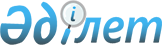 О внесении изменения в решение акима Зайсанского района от 26 ноября 2018 года № 15 "Об образовании избирательных участков по Зайсанскому району"Решение акима Зайсанского района Восточно-Казахстанской области от 2 октября 2020 года № 13. Зарегистрировано Департаментом юстиции Восточно-Казахстанской области 6 октября 2020 года № 7617
      Примечание ИЗПИ.

      В тексте документа сохранена пунктуация и орфография оригинала.
      В соответствии со статьей 23 Конституционного Закона Республики Казахстан от 28 сентября 1995 года "О выборах в Республике Казахстан", статьей 26 Закона Республики Казахстан от 06 апреля 2016 года "О правовых актах", аким Зайсанского района РЕШИЛ:
      1. Внести в решение акима Зайсанского района от 26 ноября 2018 года № 15 "Об образовании избирательных участков по Зайсанскому району" (зарегистрировано в Реестре государственной регистрации нормативных правовых актов № 5-11-172, опубликовано 11 декабря 2018 года в Эталанном контрольном банке нормативно правовых актов Республики Казахстан в электронном виде) следующие изменения:
      в приложении к указанному решению избирательные участки № 594, 595, 596, 607, 613 изложить в новой редакции согласно приложению к настоящему решению.
      2. Государственному учреждению "Аппарат акима Зайсанского района Восточно-Казахстанской области" в установленном законодательством Республики Казахстан порядке обеспечить:
      1) государственную регистрацию настоящего решения в Департаменте юстиции Восточно-Казахстанской области;
      2) в течение десяти календарных дней после государственной регистрации настоящего решения направление его копии на официальное опубликование в периодические печатные издания, распространяемые на территории Зайсанского района;
      3) размещение настоящего решения на интернет-ресурсе Зайсанского районного акимата после его официального опубликования.
      3. Контроль за исполнением настоящего решения воложить на руководителя аппарата акима Зайсанского района Каламова М.
      4. Настоящее решение вводится в действие по истечении десяти календарных дней после дня его первого официального опубликования Избирательный участок № 594
      Город Зайсан, улица Богенбай Батыра, дом № 39, коммунальное государственное учреждение "Средняя школа имени М. Ауэзова" Зайсанского районного акимата, тел 21-812.
      Граница: улица Абая, дома №№: 82, 84, 86, 88, 90, 92, 94, 96, 98, 100, 102, 102/1, 102/2, 104, 106, 108, 109, 110, 111, 112, 113, 114, 115, 116, 117, 118, 119, 120, 121, 122, 123, 124, 125, 126, 127, 127/1, 128, 129, 129/1, 129/2; улица Семена Баитова, дома №№: 1, 2, 3, 4, 5, 6, 7, 8, 9, 10, 11, 12, 13, 13А, 14, 15, 15А, 16, 17, 18, 19, 19А, 21, 22, 23, 24, 24А, 24Б, 25, 26, 27, 28, 28А, 29, 30; улица Нурлан Маукенулы, дома №№: 1, 2, 3, 4, 5, 6, 7, 8, 9, 10, 11, 12, 38, 41; улица А.Жангельдина, дома №№: 66, 68, 70, 72, 74, 76, 78, 80, 81, 82, 83, 84, 85, 86, 87, 88, 89, 90, 91, 92, 93, 94, 95, 96, 97, 98, 99, 100, 101, 102, 103, 104, 105, 106, 107, 108, 109, 110, 111, 112, 113, 114, 115, 116 ,117, 118, 119, 120 ,121, 122, 123, 124, 125; улица Жанибек Батыра, дома №№: 1, 2, 3, 4, 4А, 4А2, 5, 6, 7, 8, 9, 10, 11, 11/1, 12, 13, 14, 15, 16, 16/1, 16/2, 17, 18, 19, 20, 20/1, 20/2, 21, 22, 22А, 23, 24, 24/1, 25, 26, 26/1, 26/2, 27, 28, 29, 30, 31, 31А, 32, 33, 34, 35, 36, 37, 38, 39, 40, 41, 42, 43, 44, 45, 46, 47, 47А, 48, 49, 50, 51, 52, 53, 53/1, 53/2, 54, 55, 56, 57, 58, 59, 63, 65; улица Победы, дома №№: 1, 1/1, 2, 2/1, 2А, 3, 3А, 4, 5, 5А, 6, 7, 8, 8А, 9, 10, 11, 12, 13, 14, 15, 16, 17; улица Богенбай Батыра, дома №№: 31, 31А, 33, 35, 37, 39, 41, 43, 45, 47, 49, 51, 51/1, 51/2, 53, 53А, 55, 55/1, 55/2, 55/3, 56, 56/1, 56/2, 56А, 57, 57/1, 57/2, 57А, 58, 59, 59/1, 59/2, 60, 60А, 61, 61/1, 61/2, 62, 62А, 63, 63/1, 63/2, 64, 65, 66, 67, 69, 70, 70/1, 70/2, 71, 72, 72/3, 72/4, 72А, 72Б, 73, 74, 74А, 75, 77, 78А, 79, 81, 84, 85, 86, 87, 88, 90, 91, 92, 93, 94, 95, 96, 97; улица Ж.Сарсенова, дома №№: 3, 4, 5, 5А, 5В, 5Б, 5А/1, 5А/2, 5В/1, 5В/2, 5Б/1, 5Б/2, 5, 6, 7, 8, 9, 10, 11, 12, 13, 14, 15, 15А, 16, 17, 18, 19, 20, 21, 22, 23, 24, 25, 26, 27, 28, 29, 30, 31, 32, 33, 34, 35, 36, 37, 38, 39, 40, 41, 42, 43, 44, 45, 46, 47, 48, 49, 50, 51, 52, 53, 54, 55, 56, 57, 58, 59, 60, 61, 62, 62/1, 62/2, 62/3, 63, 64/1, 64/2, 65, 66, 67, 68, 72; улица Ш.Уалиханова, дома №№: 1, 2, 3, 4, 5, 6, 7, 8, 9, 10, 11, 12, 13; улица Чигирова, дома №№: 84, 86, 88, 90, 92, 94, 96, 98, 100, 101, 102, 103, 104, 105, 106, 107, 108, 109, 110, 111, 112, 113, 114, 115, 116, 117, 118, 119, 120, 121, 122, 123, 124, 125, 126, 127, 128, 129, 130, 131, 132, 133; улица Шаймардана, дома №№: 24, 28, 29, 29/1, 29/2, 29/3, 29/4, 29/5, 29/6, 29/7, 29/8, 30, 31, 32, 33, 34, 35, 36, 36/1, 36/2, 36/3, 36/4, 35, 36, 37, 38, 38/1, 38/2, 39, 40, 41, 42, 43, 44, 44/1, 45, 46, 46/1, 46/2, 47, 48, 48/1, 48/2, 50, 51, 52, 53, 54, 55, 56, 57, 58, 59, 60, 61, 62, 63, 64, 65, 66, 67, 68, 69, 70, 71, 72, 73, 74, 75, 76, 77, 78, 79, 80, 81; улица З.Куниярова, дома №№: 60, 64, 65, 66, 67, 68, 69, 70, 71, 72, 73, 74, 75, 76, 77, 78, 79, 80, 81, 82, 83, 84, 85, 86, 87, 88, 89, 90, 91, 92, 92/1, 92/2, 93, 94, 95, 96, 97, 98, 99, 100, 101, 102, 103, 104, 105, 106, 107, 108; улица Жакыпбека Малдыбаева, дома №№: 90, 94, 96, 98, 100, 102, 104, 106, 107, 108, 109, 110, 112, 114, 116, 118, 119, 120 ,121, 122, 123, 124, 125, 126, 127, 128, 129, 130, 131, 132, 133, 134, 135, 136, 137, 138, 139, 140, 141, 142, 143, 144, 145, 145/1, 145/2, 146, 147, 148, 149, 150, 151; улица С.Манапова, дома №№: 44, 45, 46, 47, 48, 49, 50, 51, 52, 53, 54, 55, 56, 57, 58, 59, 60, 61, 62, 63, 64, 65, 66, 67, 68, 69, 70, 71, 72, 73, 74, 74/1, 75, 76, 76А; улица Сагынтая Спамбетова, дома №№: 50, 50/1, 50/2, 50/3, 51, 52, 53, 54, 55, 56, 57, 58, 59, 60, 61, 62, 63, 64, 65, 66, 67, 68, 69, 70, 70/1, 70/2, 71, 72, 72/1, 72/2, 73, 73/2, 74, 74/1, 74/2, 75, 76, 76, 76/1, 76/2, 77, 78, 78/1, 78/2; улица К.Сатпаева, дома №№: 1, 2, 3, 4, 5, 6, 7, 8, 9, 10, 11, 12, 13, 14, 15, 16, 17, 18, 19, 20, 21, 22, 23, 24, 25, 26, 27, 28, 29, 30, 31, 32, 33, 34, 35, 36, 37, 38, 39, 40, 41, 42, 43, 44, 45, 46, 47; улица Изгутты Айтыкова, дома №№: 30, 31, 32, 33, 34, 35, 36, 37, 38, 39, 40, 41, 42, 43, 43А, 44, 45, 46, 47, 48, 49, 50, 51. Избирательный участок № 595
      Город Зайсан, улица Кыдырпатшы Бокажанова, дом № 64, коммунальное государственное учреждение "Средняя школа имени Ю. Гагарина" Зайсанского районного акимата, тел: 30-083.
      Граница: дома расположенные по улицам Васильева, Кыдырпатшы Бокажанова, Сауырская, Г.Сарсекеева, Жамбула, Муканова, Панфилова, Жумана Акбасова, Ревкома Кудинова, М.Алдиярова, М.Аубакирова, Оспана Берденова, Халела Калимолдина, Турабая Турарова, О.Есдаулетов, С.Мантеева, Жандели Батыра, О.Байсейтова, Маметовой, Естай Акына, Достыка, Елубая Бексеитова, Алибая, 1-Условная, 5-Условная, 7-Условная, 8- Условная, 9-Условная, 10-Условная, 11-Условная, 16 -Условная, 17-Условная, 18-Условная микрорайона Заречный. Избирательный участок № 596
      Город Зайсан, улица Жумата Шанина, дом № 2, коммунальное государственное учреждение "Школа-интернат имени М.Дауленова" Зайсанского районного акимата, тел: 21-417.
      Граница: улица Сагынтая Спамбетова, дома №№: 1, 2, 3, 4, 5, 6, 7, 8, 9, 10, 11, 12, 13, 14, 15, 16, 17, 18, 19, 20, 21, 22, 23, 24, 25, 26, 27, 28, 29, 30, 31, 31А, 32, 33, 34; улица Шамшикумар Мукатаевой, дома №№: 1, 1А, 2, 3, 2А, 4, 4А, 5, 6, 7, 8, 9, 10, 11, 12, 13, 14, 14А, 15, 16, 17, 18, 19, 19 А, 20, 21, 22, 23, 24, 25, 26, 27, 28, 29, 30, 31, 32, 33, 34, 35, 36, 37, 38; улица Ануарбека Шатанова, дома №№: 1, 2, 3, 4, 5, 6; улица Асет Акына, дома №№: 1, 2, 3, 4, 5, 5А, 6, 7, 8, 9, 10, 11, 12, 13, 14, 15, 16, 17, 18, 19, 19А, 20, 21/1, 21/2, 22, 23, 23/1, 23/2, 23Б, 24, 25, 25/1, 25/2, 26, 27, 27/1, 27/2, 28, 28/1, 28/2, 29, 29/1, 29/2, 30, 30/1, 30/2, 31, 31/1, 31/2, 32, 32/1, 32/2, 33, 34, 34/2, 35, 35/1, 35/2, 36, 36/1, 36/2, 37, 38, 38/1, 38/2, 39, 40, 40/1, 40/2, 41, 42, 42/1, 42/2, 43, 44, 44/1, 44/2, 46, 47, 49А, 52, 54, 56, 58, 60, 62; улица Суюнбай акына, дома №№: 1, 2, 3, 4, 5, 6, 7, 8, 9, 10, 11, 12, 13, 14, 15, 16, 17, 18, 19, 20, 21, 22, 23, 24, 25, 26, 27, 28, 29, 30, 31, 32, 33, 34, 35, 36, 37, 38, 39, 40, 41; улица И.Байзакова, дома №№: 1, 1/1, 1/2, 1/3, 2, 2/1, 2/2, 3, 3/1, 3/2, 4, 4/1, 4/2, 5, 5/1, 5/2, 5/3, 6, 6/1, 6/2, 7, 7/1, 8, 8/1, 8/2, 9, 10, 10/1, 11, 11/1, 11/2, 12, 12/1, 12/2, 13, 14, 14/1, 14/2, 15, 16, 16/1, 16/2, 17, 18, 18/1, 18/2, 19, 20; улица А.Байтурсынова, дома №№: 1, 1/1, 1/2, 2, 2/1, 2/2, 3, 3/1, 3/2, 4, 4/1, 4/2, 5, 5/1, 5/2, 6, 7, 7/1, 7/2, 7/3, 8, 8/1, 8/2, 9, 9/1, 9/2, 9/3, 10, 10/1, 10/2, 11, 11/1, 11/2, 12, 12/1, 12/2, 13, 13/1, 13/2,13А, 14, 14/1, 14/2, 14/3, 14/4, 15, 15/1, 15,2, 16, 16/1, 16/2, 16/3, 16/4, 17, 17/1, 17/2, 18, 18/1, 18/2, 18/3, 18/4, 19, 20, 20/1, 20/2, 20/3, 21, 24, 26, 28; улица Агайынды Салиевтар, дома №№: 1, 2, 3, 4, 6, 7, 9, 11, 15, 19, 41, 43, 39, 46, 78; улица Бухар Жырау, дома №№:1, 2, 3, 4, 5, 6, 7, 8, 9, 10, 11, 12, 13, 14, 15, 16, 17, 18, 19, 41; улица Габитова, дома №№: 1, 2, 3, 4, 5, 6, 7, 7А, 8, 9, 10, 11, 12, 13, 14, 15, 16, 17, 18, 19, 20, 20/1, 20/2, 21, 21/1, 21/2, 22, 22/1, 22/2, 23, 24, 25, 26, 27, 27/1, 27/2, 28, 29, 30, 31, 32, 33, 34, 35, 35/1, 35/2, 36, 37, 38, 39, 39/1, 39/2, 40, 41, 42, 43, 44, 45; улица Глухова, дома №№: 1, 1/1, 1/2, 2, 2В, 2/1, 2/2, 3, 3/1, 3/2, 4, 4А, 5, 5/1, 5/2, 6, 6А, 7, 7/1, 7/2, 8, 9, 9/1, 9/2, 10, 11, 11/1, 11/2, 12, 13, 13/1, 13/2, 14, 15, 15/1, 15/2, 15А, 16, 17, 17/1, 17/2, 18, 19, 19/1, 19/2, 20, 21, 21/1, 21/2, 21Б, 22, 23, 24, 25, 26, 27, 28, 30, 31, 32, 33, 34, 35, 36; улица Ержана Ахметова, дома №№: 1, 2, 3, 4, 5, 6, 7, 8, 9, 10, 11, 12, 13, 14, 15, 16, 17; улица Нургожы Жаксылыкова, дома №№: 40, 40/2, 41, 42, 43, 44, 44/2, 45, 45/1, 45/2, 46, 47, 47/1, 47/2, 48, 48А, 49, 49/1, 49/2, 50, 50/1, 50/2, 51, 51/1, 51/2, 52, 53, 53/1, 53/2, 54, 55, 55/1, 55/2, 55А, 56, 57, 57/1, 58, 59, 59/1, 59А, 61, 61/1, 61/2, 63, 63/1, 65, 65/1, 65/2, 65/3, 65/4, 67, 67/1, 67/2, 69, 69/1, 69/2, 71, 71/1, 72, 73, 75; улица Мангыстау, дома №№: 1, 1/1, 2, 2А, 3, 4, 5, 6, 7, 8, 9, 10, 11, 12, 13, 14, 20, 20А, 22; улица А.Маргулана, дома №№: 7, 9, 5, 13, 15, 15А, 21, 54, 56, 58, 60, 60А; улица Молдагуловой, дома №№: 1, 1/1, 2, 2/1, 2/2, 2/3, 3, 3/1, 3/2, 4, 4/1, 4/2, 4/3, 4/4, 5, 5/1, 5/2, 5/3, 6, 6/1, 6/2, 6/3, 6/4, 6А, 7, 7/1, 7/2, 8, 8/1, 8/2, 8/3, 8/4, 9, 10, 10/1, 10/2, 10/3, 10/4, 11, 12, 12/1, 13, 14, 15, 16, 17, 17/1, 18, 19, 20, 21, 22, 23, 24, 25, 26, 27, 28, 29, 30, 31, 32, 33, 33/1, 33/2, 34, 35, 35/1, 35/2, 36, 37, 37/1, 37/2, 38, 39, 39/1, 39/2, 40, 41, 41/1, 41/2, 42, 43, 43/1, 43/2, 44,46,48, 53, 55, 57, 59, 61; улица Ногайбай Акына, дома №№: 14, 14/1, 14/2, 14/3, 16, 16/1, 16/2, 16/3, 18, 18/1, 18/2, 18/3, 20, 20/1, 20/2, 21, 22, 22/1, 22/2, 23, 24, 24/1, 24/2, 25, 26, 26/1, 26/2, 27, 28, 28/1, 28/2, 29, 30, 30/1, 30/2, 31, 32, 32/1, 32/2, 33, 34, 34/1, 34/2, 35, 36, 36/1, 36/2, 37, 38, 38/1, 38/2, 39, 40, 40/1, 40/2, 40А, 40А/1, 40А/2, 41, 42, 42/1, 42/2, 42А, 42А/2, 43, 44, 44В, 44/1, 45, 46, 46/1, 46/2, 46/3, 46/4, 47, 48, 48/1, 48/2, 48/3, 48/4, 49, 50, 50/1, 50/2; улица Турара Рыскулова, дома №№: 1, 2, 3, 4, 5, 6, 7, 8, 9, 10, 10А, 11, 12, 13, 14, 15, 16, 17, 18, 19, 20, 21, 22, 23, 24, 25, 26, 27, 28, 29, 30, 31, 32, 33, 34, 35, 36, 37, 38, 39, 40, 41, 42, 43, 44, 44В, 44/1, 45, 46, 47, 48, 49, 50, 51, 52, 53; улица Тауелсиз Казахстан, дома №№: 1, 1/1, 2, 3, 4, 5, 6, 7, 8, 9, 10, 11, 12, 13, 14, 15, 16, 17, 18, 19, 20, 21, 22, 23, 24, 25, 26, 27, 28, 29, 30, 31, 32, 33, 34, 35, 36, 37, 38, 39; улица Шакена Айманова, дома №№: 1, 1А, 1/1, 2, 2/1, 2/2, 2А, 3, 4, 5, 6, 7, 8, 9, 10, 11, 12, 13, 14, 15, 16, 17, 18, 19, 20, 21, 22, 23, 24, 25, 26, 27, 28, 29, 30, 31, 32, 33, 34, 34/1, 34/2, 35, 36, 37, 38, 39, 40; улица Шакарима, дома №№: 1, 2, 3, 4, 5, 6, 6/1, 7, 8, 9, 10, 11, 12, 13, 14, 15, 16; улица Жумата Шанина, дома №№: 1А, 3, 5, 7, 11, 13, 17, 19, 21, 9, 25, 23, 15; улица Василия Кондюрина, дома №№: 29, 31, 31А, 44, 44/2, 44/3, 44А, 45, 46, 47/2, 48, 49, 50, 51, 52, 53, 54, 55, 56, 57, 58, 59, 60, 60/1, 60/2, 60/3, 60/4, 60/5, 61, 62, 63, 64, 65, 66, 67, 68, 69, 70, 71, 72, 73, 74; улица Егеменды Казахстан, дома №№: 1, 2, 3 и дома расположенные по улицам 3- Условная, 4- Условная; 6-Условная; 13 -Условная, 14-Условная; 15-Условная, 19-Условная, 20-Условная, дома расположенные на участке Алмалы. Избирательный участок № 607
      Центр: село Айнабулак, улица Фатимы Бариевой, дом № 4, коммунальное государственное учреждение "Айнабулакская средняя школа" акимата Зайсанского района, тел: 50-012.
      Граница: поселения Талды, Сартумсык, участки отгонного животноводства. Избирательный участок № 613
      Центр: село Кенсай, улица Зайнолды Нугыманулы, дом № 1, коммунальное государственное учреждение "Кенсайская средняя школа" Зайсанского районного акимата, тел: 50-548.
      Граница: поселение Сарши, участки отгонного животноводства.
					© 2012. РГП на ПХВ «Институт законодательства и правовой информации Республики Казахстан» Министерства юстиции Республики Казахстан
				
      Аким Зайсанского района

С. Зайнулдин

      Согласовано: 
Председатель территориальной 
избирательной комиссии 
Зайсанского района 

С. Сиырбаев
Приложение к решению 
акима Зайсанского района 
от 2 октября 2020 года № 13